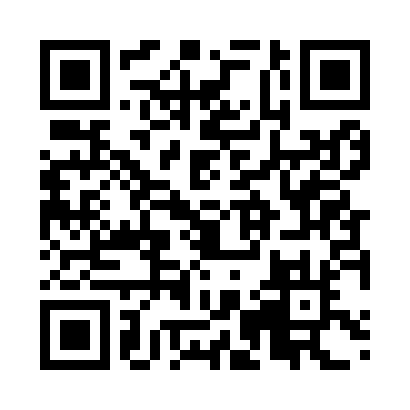 Prayer times for Itaquirai, BrazilMon 1 Apr 2024 - Tue 30 Apr 2024High Latitude Method: NonePrayer Calculation Method: Muslim World LeagueAsar Calculation Method: ShafiPrayer times provided by https://www.salahtimes.comDateDayFajrSunriseDhuhrAsrMaghribIsha1Mon4:305:4511:403:035:356:462Tue4:315:4611:403:035:346:453Wed4:315:4611:403:025:336:444Thu4:315:4611:403:025:326:435Fri4:325:4711:393:015:316:426Sat4:325:4711:393:005:316:417Sun4:325:4711:393:005:306:408Mon4:335:4811:382:595:296:399Tue4:335:4811:382:595:286:3910Wed4:335:4911:382:585:276:3811Thu4:345:4911:382:575:266:3712Fri4:345:4911:372:575:256:3613Sat4:345:5011:372:565:246:3514Sun4:355:5011:372:565:236:3415Mon4:355:5111:372:555:226:3316Tue4:355:5111:362:555:226:3317Wed4:365:5111:362:545:216:3218Thu4:365:5211:362:535:206:3119Fri4:365:5211:362:535:196:3020Sat4:375:5311:362:525:186:3021Sun4:375:5311:352:525:176:2922Mon4:375:5311:352:515:176:2823Tue4:385:5411:352:515:166:2724Wed4:385:5411:352:505:156:2725Thu4:385:5511:352:495:146:2626Fri4:395:5511:342:495:146:2527Sat4:395:5611:342:485:136:2528Sun4:395:5611:342:485:126:2429Mon4:405:5611:342:475:116:2430Tue4:405:5711:342:475:116:23